September/October Challenge Activities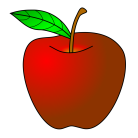 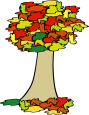 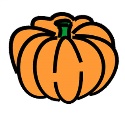 Writing Activity: You have the magical power to breathe underwater! What do you do first?Create 2 addition word problems using fall themed words and 2 subtraction problems. Example: There are 15 leaves on the tree. 10 are red and the rest are orange. How many are orange?There are 5 yellow leaves and 4 green leaves. How many in all?Using a book or the internet (with parent supervision), look up different types of rocks. Choose two to compare and contrast.Read a fiction book. Describe the following:The problem and the solution.The main character.Choose a non-fiction book. List two questions you have about the topic before reading it. When finished check to see if you learned the answers to your questions. List as many adjectives (describing words) as you can about yourself. Can you do the same for a family member? Do you notice ones you have in common?Describe an activity that you like to do in the fall. Many people like apples during this time of year. Do you? What are some different things people make with apples?Read a fiction book. If you could change the title of it, what would you change it to and why?Read a non-fiction book. Make a list of new vocabulary words. Write down what they mean. Read a fiction book where there is a problem in the story. Describe how the problem was solved using text evidence. Choose something you do really well. Write a how to about it teaching someone the steps using key words: First, Next, Then, and Last. Illustrate your steps as well. 